Образец №1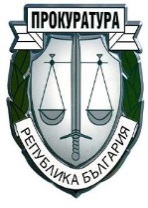              ПРОКУРАТУРА НА РЕПУБЛИКА БЪЛГАРИЯ          Окръжна прокуратура ГРАД ДОБРИЧДОадминистративния ръководител на ОКРЪЖНА ПРОКУРАТУРАгр. ДобричЗ А Я В Л Е Н И Еот ...........................................................................................................................ЕГН......................................, живущ в гр. (с.) ….................................................,ж.к..........................................................,ул. .........................................................,тел.:………………………………Уважаеми г-н Административен ръководител,По повод подготовката на документите ми по чл.4, ал.1 от Наредба № 1 от 01.02.2019г. за придобиване на юридическа правоспособност, които е необходимо да подам в Министерството на правосъдието, и след проведен предварителен разговор с…………………………………………………………………………………………………………………………………, който съм избрал за наставник на професионалния ми стаж, и получено от него предварително съгласие, моля да ми бъдат предоставени:- писмено съгласие по чл.297, ал.5 от ЗСВ от избрания от мен наставник;- одобрен от наставника индивидуален стажантски план за провеждане на професионалния стаж по чл.297, ал.2, т.2 от ЗСВ;- документ удостоверяващ 5-годишен стаж за съответната длъжност или професия на избрания от мен наставник.Прилагам проект на индивидуален стажантски план за провеждане на професионалния стаж по чл.297, ал.2, т.2 от ЗСВ. 	Дата: ........................				ПОДПИС:	гр. ............................